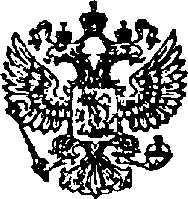 МИНИСТЕРСТВО ПРИРОДНЫХ РЕСУРСОВ И ЭКОЛОГИИРОССИЙСКОЙ ФЕДЕРАЦИИ(Минприроды России)Информационное сообщение  Разработан документ, предлагающий наделить глав ряда регионов полномочиями по введению ограничений весенней охоты на пернатую дичь   Минприроды России подготовило проект приказа «О внесении изменений в Правила охоты, утвержденные приказом Министерства природных ресурсов и экологии Российской Федерации от 24 июля 2020 г. № 477», который определяет полномочия глав регионов по  введению ими ограничений весенней охоты на пернатую дичь.В частности, предлагается установить прямую норму, предоставляющую право главам регионов, входящих в состав Южного федерального округа и Северо-Кавказского федерального округа, вводить запреты весенней охоты в отношении отдельных видов пернатой дичи.Принятие указанной нормы позволит устранить правовую неопределенность, а также обеспечит сохранение и устойчивое существование пернатой дичи в местах ее зимовок (являющимися ключевыми орнитологическими территориями).Кроме того, в целях поддержания и увеличения численности охотничьих ресурсов предлагается предоставить охотпользователям право на осуществление в охотничьих угодьях такого вида биотехнических мероприятий как создание зон охраны охотничьих ресурсов, в которых использование охотничьих ресурсов ограничивается. Проект приказа размещен на официальном сайте regulation.gov.ru в сети «Интернет» для проведения общественного обсуждения и независимой антикоррупционной экспертизы.28.12.2021			                           Пресс-служба Минприроды России